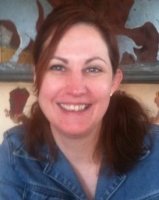 Roxann Haynes was born and raised in the rural town of Mt. Shasta, CA.  It was here that she first learned the special economic needs of rural communities.  After graduating from college with her Bachelor of Art in the Psychology of Communication she returned to her Northern California roots. Before accepting her current position of Executive Director of Del Norte Economic Development Corporation, based out of Crescent City, CA, she served as the CEO of the Curry County Board of Realtors for five years.  It was in this position that she learned how to run a Non-Profit 501(c)3.  In October 2016, Roxann took over as the Executive Director of DNEDC. Working closely with the DNEDC Board of Directors, a five-year plan was developed and DNEDC has been working to expand their services as well as growing their available funding sources.  With over sixteen years in the Real Estate industry, Roxann Haynes is also the Founder of Haynes Consulting Oregon. Haynes Consulting specializes in overseeing all aspects of seller's transactions from initial contact to executed purchase agreement, Transaction Coordinator (Contract to Closing), Buyer & Seller transactions from executed purchase agreements to closing and the administration of the agent's business.An established author, Haynes published Feeding Body and Soul, in 2015. In the book, Haynes shares memories and recipes encouraging others to provide a meal that will be nourishing in more ways than one. To further advance her experiences, she served as a Court Appointed Special Advocate through CASA of Curry County; and serves on the Steering Committee of the Non-Profit Alliance of Del Norte County.  She is also a member of the National Association of Professional Woman and is recognized by Continental Who's Who as a Pinnacle Lifetime Professional in the field of Real EstateWhen she is not working, Haynes enjoys scuba diving and traveling to Jamaica as well as gardening and cooking.